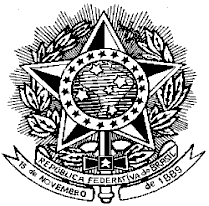 PODER JUDICIÁRIOJUSTIÇA DO TRABALHOTRIBUNAL REGIONAL DO TRABALHO DA 7ª REGIÃORESPOSTA À IMPUGNAÇÃOPROAD 1038/2024PREGÃO ELETRÔNICO Nº 90004/2024OBJETO: Aquisição de mesas, toalhas de mesa, suportes para TV, prateleiras para mini PCs, parafusadeira, quadro branco e projetores de imagem, mediante Sistema de Registro de Preços.FUNDAMENTAÇÃO:Lei nº. 14.133/2021“Art. 164. Qualquer pessoa é parte legítima para impugnar edital de licitação por irregularidade na aplicação desta Lei ou para solicitar esclarecimento sobre os seus termos, devendo protocolar o pedido até 3 (três) dias úteis antes da data de abertura do certame.Parágrafo único.  A resposta à impugnação ou ao pedido de esclarecimento será divulgada em sítio eletrônico oficial no prazo de até 3 (três) dias úteis, limitado ao último dia útil anterior à data da abertura do certame.”IMPUGNAÇÃO referente ao item 11 do Pregão nº 90004/2024IMPUGNANTE: EBA OFFICE COMÉRCIO DE MÁQUINAS PARA ESCRITÓRIO LTDA (DOC. 52 do Proad, em 09/04/2024).TEMPESTIVIDADE: Pedido tempestivo, observados os 3 (três) dias anteriores à data da abertura do certame nos termos do item 13.1 do edital.RESPOSTA Considerando as questões levantadas no pedido de impugnação, a Coordenadoria de Material e Logística concluiu que assiste razão à licitante EBA OFFICE COMÉRCIO DE MÁQUINAS PARA ESCRITÓRIO LTDA quanto à ausência da gramatura do papel a ser triturado na descrição do item 11. Em virtude disso, decidiu-se pela revogação do item 11, por motivo de conveniência e oportunidade, conforme disposto no inciso II do art. 71 da Lei nº14.133/2021, para que seja realizado estudo mais aprofundado pela área demandante em relação a todos os outros pontos levantados pela empresa impugnante, com fins de se conseguir a descrição do objeto de maneira correta. ACOLHIMENTO DA IMPUGNAÇÃOIsto posto, resta acolhida a impugnação, quanto ao levantado no PEDIDO DE IMPUGNAÇÃO AO EDITAL PE nº 90004/2024 (doc. 52).DIVULGAÇÃO:Resposta disponível em www.trt7.jus.br, por meio do link:https://www.trt7.jus.br/index.php?option=com_content&view=article&id=13605:pregoes-eletronicos-2024&catid=197&Itemid=914Fortaleza, 12 de abril de 2024Francisco Marceyron Neves VieiraPregoeiro– TRT 7ª Região